בס''דדף עבודה – מלכים ב פרק ב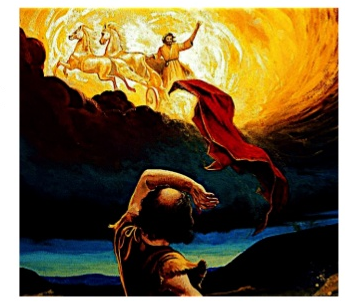 אלו מלים בחצי הראשון של פס' א מצביעות על מה שיקרה לאליהו? __________________________. שימו לב: סערה=storm**הנה ההסבר של הרד''ק למה שיקרה לאליהו: "רוח הסערה הלתה אותו (כלומר את אליהו) מן הארץ אל האויר, כמו שמעלה הדברים הקלים, כן העלתו ברצון האל עד גלגל האש, ושם נשרפו בגדיו זולתי האדרת (כלומר, נשרפו בגדיו, מלבד האדרת). וכלה בשרו ועצמו (כלומר, הגוף שלו נשרף). ; וְהָרוּחַ תָּשׁוּב, אֶל-הָאֱ-לֹהִים אֲשֶׁר נְתָנָהּ   (קהלת פרק יב פס' ז, כלומר, הרוח תשוב אל ה', שהוא נתן את הרוח)." **לפי הרד''ק – מה ההבדל בין מות אליהו למות אדם רגיל? ____________________________________________________________________________________________________________________________קרא את הדו-שיח (דיאלוג) בין אליהו לאלישע בפס' ב. חלקו את הפסוק לחמשה חלקים, וסמנו את המלים אותן אומר אליהו, ואת המלים אותן אומר אלישע. שימו לב ללשון השבועה של אלישע: אִם־אֶֽעֶזְבֶ֑ךָּ = לא אעזוב אותך.מה מבקש אליהו, במילה אחת? אליהו רוצה להיות _____. בפס' ג, בני הנביאים הם "תלמידי הנביאים" – במלים שלך, מה השאלה אותה הם שואלים את אלישע? ___________________________________________. במילה אחת, מה התשובה של אלישע? _________________________האם בני הנביאים יודעים משהו שאלישע לא יודע?_____________________**מדוע אלישע אינו מנסה למנוע את העלות אליהו? ____________________________________________________________________________________________________________________קרא את פס' ד-ו – פסוקים ד-ו דומים לאלו פסוקים? פס' ד דומה לפס'_________פס' ה דומה לפס' ________פס' ו דומה לפס' _________ וגם לפס' ________**מדוע חוזר הסיפור על הרעיון פעמיים? האם הסיפור חוזר על הרעיון שלש פעמים? __________________________________________________________________________________________________________________פס' ז: קרא בעיון את פס' ז. תוך כדי הליכת אליהו ואלישע, שתי קבוצות נפרדות זו מזו. מי עומד "מנגד מרחוק"?_________מי עומד "על יד הירדן"?_________חלק את פס' ח לשלשה חלקים ,וקרא את הפסוק. אוצר מלים: אַדַּרְתּ֤וֹ =האדרת שלו			וַיִּגְלֹם֙=הוא כרך אותה (he wrapped it)וַיֵּֽחָצ֖וּ=הם עברו				חָֽרָבָֽה=יַבָּשָׁהבפס' ט-י, **מה מבקש אלישע? **מה עונה לו אליהו? ______________________________________________________________________________________________________________________פס' יא – מה תפקיד הסוסים והרכב? הסתכל על הקבוצות משאלה 5 (פס' ז). כמה קבוצות מייצרים הסוסים?___________מהן הקבוצות? ________    ______________   ____________בפס' יב – איך רואים שאלישע מתאבל על אליהו? א.____________________________________ב.____________________________________**שאלה למחשבה: האם אלישע שמח בכח שיש לו? איך רואים זאת? _____________________________________________________________________________________________________________קראו את פסוקים יד-טו. על איזה מעשה של אליהו חזר אלישע?_______________**מדוע חשוב שאלישע יעשה כמו שאליהו עשה? _______________________________________________________________________________________________________________________*** בפס' טז-יח: מה ידע אלישע, שלא ידעו בני הנביאים? ___________________________________________________***איך פס' טז-יח דומים לפס' ב-ה? איך בני הנביאים ואלישע היו דומים בתחילת הסיפור, ואיך אלישע שונה מבני הנביאים בסוף הסיפור? ______________________________________________________________________________________________________________________***איך הפסוקים האלה (טז-יח) "סוגרים" את הסיפור? ______________________________________________________________